Mẫu số 11Mẫu số 11HƯỚNG DẪN KÊ KHAI1. Hướng dẫn chunga) Nội dung kê khai rõ ràng, không tẩy xóa.b) Đối với phần kê khai mà có nhiều cách lựa chọn khác nhau thì đánh dấu (X) vào ô vuông tương ứng với nội dung lựa chọn.c) Bắt buộc phải kê khai tại các mục đánh dấu (*); không bắt buộc kê khai tại các mục còn lại.d) Tại điểm 1.2: Nếu người gửi văn bản thông báo đã được cấp Mã số sử dụng cơ sở dữ liệu về đăng ký biện pháp bảo đảm thì phải kê khai Mã số sử dụng cơ sở dữ liệu về đăng ký biện pháp bảo đảm do Cục Đăng ký quốc gia giao dịch bảo đảm cấp.đ) Tại điểm 1.3: Trong trường hợp người gửi văn bản thông báo không đánh dấu vào một trong ba ô vuông tại điểm này hoặc đánh dấu vào ô vuông “Qua đường bưu điện”, nhưng không kê khai về tên và địa chỉ người nhận thì kết quả đăng ký được trả trực tiếp tại cơ quan đăng ký.2. Kê khai tại mục 2 (người phải thi hành án)a) Việc kê khai tên, số giấy tờ xác định tư cách pháp lý (Chứng minh nhân dân, Hộ chiếu, Mã số thuế...) của người phải thi hành án thực hiện theo hướng dẫn tại Điều.... Thông tư số ... ngày....c) Trong trường hợp không còn chỗ để kê khai về người phải thi hành án thì sử dụng Phụ lục số 01 để tiếp tục kê khai.3. Kê khai tại mục 4 - Tài sản kê biêna) Trường hợp có nhiều tài sản kê biên khác nhau, nhưng có thể mô tả chung theo tính chất, đặc điểm của các tài sản đó thì người gửi văn bản thông báo có thể lựa chọn mô tả chung về những tài sản đó hoặc mô tả chi tiết về từng tài sản.b) Đối với tài sản bảo đảm là phương tiện giao thông cơ giới:- Trường hợp tài sản bảo đảm là phương tiện giao thông cơ giới có số khung là hàng hóa luân chuyển trong quá trình sản xuất, kinh doanh của người phải thi hành án, tài sản kê biên là phương tiện giao thông cơ giới không có số khung thì mô tả tại điểm 4.1 (ví dụ: toàn bộ các phương tiện giao thông cơ giới tại Cửa hàng X)- Trường hợp tài sản kê biên là phương tiện giao thông cơ giới có số khung thì mô tả chi tiết về tài sản tại điểm 4.2.c) Trường hợp tại điểm 4.1 không đủ để kê khai thì sử dụng Phụ lục số 02; trường hợp tại điểm 4.2 không đủ để kê khai thì sử dụng Phụ lục số 03 để tiếp tục kê khai.4. Kê khai tại mục 5: Mỗi văn bản thông báo chỉ thực hiện thông báo cho một quyết định kê biên.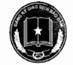 CỘNG HÒA XÃ HỘI CHỦ NGHĨA VIỆT NAM
Độc lập - Tự do - Hạnh phúc 
---------------........., ngày…tháng…năm......VĂN BẢN THÔNG BÁO VIỆC KÊ BIÊN TÀI SẢN ĐỂ THI HÀNH ÁN
(Ban hành kèm theo Thông tư số 08/2018/TT-BTP ngày 20/6/2018 của Bộ trưởng Bộ Tư pháp)Kính gửi: Trung tâm Đăng ký giao dịch, tài sản tại………………………………..PHẦN GHI CỦA TRUNG TÂM ĐĂNG KÝVĂN BẢN THÔNG BÁO VIỆC KÊ BIÊN TÀI SẢN ĐỂ THI HÀNH ÁN
(Ban hành kèm theo Thông tư số 08/2018/TT-BTP ngày 20/6/2018 của Bộ trưởng Bộ Tư pháp)Kính gửi: Trung tâm Đăng ký giao dịch, tài sản tại………………………………..Số tiếp nhận:Thời điểm tiếp nhận: _ _ giờ_ _ phút, ngày _ _ _ /_ _ _ /_ _ _Người tiếp nhận (ký và ghi rõ họ, tên):1. Thông tin chung1. Thông tin chung1. Thông tin chung1. Thông tin chung1. Thông tin chung1. Thông tin chung1.1. Người thông báo1.1. Người thông báo1.1. Người thông báo1.1. Người thông báo1.1. Người thông báo1.1. Người thông báo□ Chấp hành viên□ Chấp hành viên□ Thừa phát lại□ Thừa phát lại□ Thừa phát lại□ Thừa phát lại1.2. Mã số sử dụng CSDL về biện pháp bảo đảm (nếu có):…………………………………………1.2. Mã số sử dụng CSDL về biện pháp bảo đảm (nếu có):…………………………………………1.2. Mã số sử dụng CSDL về biện pháp bảo đảm (nếu có):…………………………………………1.2. Mã số sử dụng CSDL về biện pháp bảo đảm (nếu có):…………………………………………1.2. Mã số sử dụng CSDL về biện pháp bảo đảm (nếu có):…………………………………………1.2. Mã số sử dụng CSDL về biện pháp bảo đảm (nếu có):…………………………………………1.3. Nhận văn bản thông báo□ Trực tiếp tại cơ quan đăng ký, hoặc□ Trực tiếp tại cơ quan đăng ký, hoặc□ Trực tiếp tại cơ quan đăng ký, hoặc□ Trực tiếp tại cơ quan đăng ký, hoặc□ Trực tiếp tại cơ quan đăng ký, hoặc1.3. Nhận văn bản thông báo□ Qua đường bưu điện (ghi tên và địa chỉ người nhận):……......□ Qua đường bưu điện (ghi tên và địa chỉ người nhận):……......□ Qua đường bưu điện (ghi tên và địa chỉ người nhận):……......□ Qua đường bưu điện (ghi tên và địa chỉ người nhận):……......□ Qua đường bưu điện (ghi tên và địa chỉ người nhận):……......1.3. Nhận văn bản thông báo□ Phương thức khác (sau khi thỏa thuận với cơ quan đăng ký):………….□ Phương thức khác (sau khi thỏa thuận với cơ quan đăng ký):………….□ Phương thức khác (sau khi thỏa thuận với cơ quan đăng ký):………….□ Phương thức khác (sau khi thỏa thuận với cơ quan đăng ký):………….□ Phương thức khác (sau khi thỏa thuận với cơ quan đăng ký):………….1.4. Người để cơ quan đăng ký liên hệ khi cần thiết:1.4. Người để cơ quan đăng ký liên hệ khi cần thiết:1.4. Người để cơ quan đăng ký liên hệ khi cần thiết:1.4. Người để cơ quan đăng ký liên hệ khi cần thiết:1.4. Người để cơ quan đăng ký liên hệ khi cần thiết:1.4. Người để cơ quan đăng ký liên hệ khi cần thiết:Họ và tên:………………………Số điện thoại:……………………Số điện thoại:……………………Số điện thoại:……………………Thư điện tử:…………………….Thư điện tử:…………………….2. Người phải thi hành ánTên đầy đủ (viết chữ IN HOA)(*)………………………………………………………………………Địa chỉ (*)…………………………………………………………………………………………………2. Người phải thi hành ánTên đầy đủ (viết chữ IN HOA)(*)………………………………………………………………………Địa chỉ (*)…………………………………………………………………………………………………2. Người phải thi hành ánTên đầy đủ (viết chữ IN HOA)(*)………………………………………………………………………Địa chỉ (*)…………………………………………………………………………………………………2. Người phải thi hành ánTên đầy đủ (viết chữ IN HOA)(*)………………………………………………………………………Địa chỉ (*)…………………………………………………………………………………………………2. Người phải thi hành ánTên đầy đủ (viết chữ IN HOA)(*)………………………………………………………………………Địa chỉ (*)…………………………………………………………………………………………………2. Người phải thi hành ánTên đầy đủ (viết chữ IN HOA)(*)………………………………………………………………………Địa chỉ (*)…………………………………………………………………………………………………□ CMND/Căn cước công dân□ Hộ chiếu□ Hộ chiếu□ Hộ chiếu□ Số Thẻ thường trú□ Số Thẻ thường trú□ Mã số thuếSố(*) …………………………………………… do……………………… cấp ngày ……/……/………Số(*) …………………………………………… do……………………… cấp ngày ……/……/………Số(*) …………………………………………… do……………………… cấp ngày ……/……/………Số(*) …………………………………………… do……………………… cấp ngày ……/……/………Số(*) …………………………………………… do……………………… cấp ngày ……/……/………Số(*) …………………………………………… do……………………… cấp ngày ……/……/………3. Chấp hành viênTên đầy đủ (viết chữ IN HOA) (*)……………………………………………………………………………………………………………………………………………………………………………………Địa chỉ(*)………………………………………………………………………………………………….3. Chấp hành viênTên đầy đủ (viết chữ IN HOA) (*)……………………………………………………………………………………………………………………………………………………………………………………Địa chỉ(*)………………………………………………………………………………………………….3. Chấp hành viênTên đầy đủ (viết chữ IN HOA) (*)……………………………………………………………………………………………………………………………………………………………………………………Địa chỉ(*)………………………………………………………………………………………………….3. Chấp hành viênTên đầy đủ (viết chữ IN HOA) (*)……………………………………………………………………………………………………………………………………………………………………………………Địa chỉ(*)………………………………………………………………………………………………….3. Chấp hành viênTên đầy đủ (viết chữ IN HOA) (*)……………………………………………………………………………………………………………………………………………………………………………………Địa chỉ(*)………………………………………………………………………………………………….3. Chấp hành viênTên đầy đủ (viết chữ IN HOA) (*)……………………………………………………………………………………………………………………………………………………………………………………Địa chỉ(*)………………………………………………………………………………………………….4. Mô tả tài sản kê biên(*)4.1.Áp dụng đối với mọi loại tài sản kê biên…………………………………………………………………………………………………………….…………………………………………………………………………………………………………….…………………………………………………………………………………………………………….…………………………………………………………………………………………………………….…………………………………………………………………………………………………………….…………………………………………………………………………………………………………….…………………………………………………………………………………………………………….…………………………………………………………………………………………………………….4. Mô tả tài sản kê biên(*)4.1.Áp dụng đối với mọi loại tài sản kê biên…………………………………………………………………………………………………………….…………………………………………………………………………………………………………….…………………………………………………………………………………………………………….…………………………………………………………………………………………………………….…………………………………………………………………………………………………………….…………………………………………………………………………………………………………….…………………………………………………………………………………………………………….…………………………………………………………………………………………………………….4. Mô tả tài sản kê biên(*)4.1.Áp dụng đối với mọi loại tài sản kê biên…………………………………………………………………………………………………………….…………………………………………………………………………………………………………….…………………………………………………………………………………………………………….…………………………………………………………………………………………………………….…………………………………………………………………………………………………………….…………………………………………………………………………………………………………….…………………………………………………………………………………………………………….…………………………………………………………………………………………………………….4. Mô tả tài sản kê biên(*)4.1.Áp dụng đối với mọi loại tài sản kê biên…………………………………………………………………………………………………………….…………………………………………………………………………………………………………….…………………………………………………………………………………………………………….…………………………………………………………………………………………………………….…………………………………………………………………………………………………………….…………………………………………………………………………………………………………….…………………………………………………………………………………………………………….…………………………………………………………………………………………………………….4. Mô tả tài sản kê biên(*)4.1.Áp dụng đối với mọi loại tài sản kê biên…………………………………………………………………………………………………………….…………………………………………………………………………………………………………….…………………………………………………………………………………………………………….…………………………………………………………………………………………………………….…………………………………………………………………………………………………………….…………………………………………………………………………………………………………….…………………………………………………………………………………………………………….…………………………………………………………………………………………………………….4. Mô tả tài sản kê biên(*)4.1.Áp dụng đối với mọi loại tài sản kê biên…………………………………………………………………………………………………………….…………………………………………………………………………………………………………….…………………………………………………………………………………………………………….…………………………………………………………………………………………………………….…………………………………………………………………………………………………………….…………………………………………………………………………………………………………….…………………………………………………………………………………………………………….…………………………………………………………………………………………………………….4.2. Mô tả tài sản kê biên là phương tiện giao thông cơ giới theo số khung của phương tiện (nếu kê khai tại điểm này thì không kê khai tại điểm 4.1):4.2. Mô tả tài sản kê biên là phương tiện giao thông cơ giới theo số khung của phương tiện (nếu kê khai tại điểm này thì không kê khai tại điểm 4.1):4.2. Mô tả tài sản kê biên là phương tiện giao thông cơ giới theo số khung của phương tiện (nếu kê khai tại điểm này thì không kê khai tại điểm 4.1):4.2. Mô tả tài sản kê biên là phương tiện giao thông cơ giới theo số khung của phương tiện (nếu kê khai tại điểm này thì không kê khai tại điểm 4.1):4.2. Mô tả tài sản kê biên là phương tiện giao thông cơ giới theo số khung của phương tiện (nếu kê khai tại điểm này thì không kê khai tại điểm 4.1):4.2. Mô tả tài sản kê biên là phương tiện giao thông cơ giới theo số khung của phương tiện (nếu kê khai tại điểm này thì không kê khai tại điểm 4.1):5. Quyết định kê biên (*)Số……………………………………… ký ngày ……………tháng …………….năm………………5. Quyết định kê biên (*)Số……………………………………… ký ngày ……………tháng …………….năm………………5. Quyết định kê biên (*)Số……………………………………… ký ngày ……………tháng …………….năm………………5. Quyết định kê biên (*)Số……………………………………… ký ngày ……………tháng …………….năm………………5. Quyết định kê biên (*)Số……………………………………… ký ngày ……………tháng …………….năm………………5. Quyết định kê biên (*)Số……………………………………… ký ngày ……………tháng …………….năm………………6. Kèm theo văn bản thông báo gồm có:6. Kèm theo văn bản thông báo gồm có:6. Kèm theo văn bản thông báo gồm có:6. Kèm theo văn bản thông báo gồm có:6. Kèm theo văn bản thông báo gồm có:Người tiếp nhận kiểm traPhụ lục số 01Phụ lục số 01Phụ lục số 01gồm ….tranggồm ….trang□Phụ lục số 02Phụ lục số 02Phụ lục số 02gồm ….tranggồm ….trang□Phụ lục số 03Phụ lục số 03Phụ lục số 03gồm ….tranggồm ….trang□CHẤP HÀNH VIÊN
Ký, ghi rõ họ tên, chức vụ và đóng dấu (nếu có)